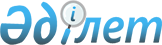 "Ақтөбе қаласы азаматтарының жекелеген санатының қалалық қоғамдық көлікте тегін жүруі туралы" Ақтөбе қалалық мәслихатының 2009 жылғы 27 қазандағы № 200 шешімінің күшін жою туралыАқтөбе облысы Ақтөбе қалалық мәслихатының 2016 жылғы 8 сәуірдегі № 15 шешімі      "Қазақстан Республикасындағы жергілікті мемлекеттік басқару және өзін - өзі басқару туралы" Қазақстан Республикасының 2001 жылғы 23 қаңтардағы № 148 Заңының 6 және 7 баптарына сәйкес, Ақтөбе қалалық мәслихаты ШЕШІМ ҚАБЫЛДАДЫ: 

      1. "Ақтөбе қаласы азаматтарының жекелеген санатының қалалық қоғамдық көлікте тегін жүруі туралы" Ақтөбе қалалық мәслихатының 2009 жылғы 27 қазандағы № 200 (нормативтік құқықтық актілерді мемлекеттік тіркеу Тізілімінде 2009 жылы 18 қарашада № 3-1-121 болып тіркелген, 2009 жылғы 1 желтоқсанда "Ақтөбе" және "Актюбинский вестник" газеттерінде жарияланған) шешімінің күші жойылсын. 

      2. Осы шешім алғашқы ресми жарияланған кейін қолданысқа енгізіледі. 


					© 2012. Қазақстан Республикасы Әділет министрлігінің «Қазақстан Республикасының Заңнама және құқықтық ақпарат институты» ШЖҚ РМК
				
      Ақтөбе қалалық
мәслихатының сессия төрағасы

Ақтөбе қалалық мәслихатының хатшысы

      А. Байсеиітов

С. Шынтасова
